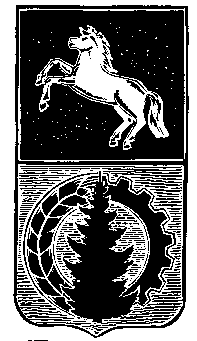 АДМИНИСТРАЦИЯ АСИНОВСКОГО РАЙОНАРАСПОРЯЖЕНИЕ13.02.2018	                                                                                                                         № 114г. АсиноО проведении публичных слушаний  по вопросам внесения изменений в Генеральный план и Правила землепользования и застройки Асиновского городского поселения  Асиновского района Томской области          Руководствуясь статьями 28, 33 Градостроительного кодекса Российской Федерации, статями 6, 29 Правил землепользования и застройки Асиновского городского поселения Асиновского района Томской области, утвержденных решением Думы Асиновского района от 24.10.2012 № 193, Положением «О публичных слушаниях в Асиновском районе», утвержденных решением Думы Асиновского района от 29.12.2005 № 37, решением Думы Асиновского района от 26.12.2017 № 168 «О принятии полномочий»,         1. Провести публичные слушания на территории Асиновского городского поселения:                                                                                                                    - По вопросам внесения изменений в Генеральный план и Правила землепользования и застройки Асиновского городского поселения Асиновского района Томской области в отношении:         1) перевода части зоны ландшафтных территорий (Р-5) в зону транспортной инфраструктуры (Т-1). Местоположение земельного участка: Томская область, Асиновский район, г. Асино, порядка 65 метров на юго-восток от земельного участка № 76 по ул. 9 Мая, с целью использования земельного участка для обслуживания объектов придорожного сервиса, согласно приложению 1, 2;        2) перевода части зоны многофункциональной общественно-деловой застройки (О-1) в зону застройки многоквартирными жилыми домами малой этажности (Ж-2) в районе пересечения ул. Павлика Морозова и ул. им. Чернышевского, согласно приложению 3, 4.          2. Проведение публичных слушаний назначить на 17.04.2018 в 18-00 часов в актовом зале здания администрации Асиновского района по адресу: г. Асино,                                             ул. имени Ленина, 40.                 3. Ответственность за организационно-техническое обеспечение публичных слушаний   возложить   на   председателя    комиссии    по  землепользованию  и  застройке.         4. Секретариату комиссии по землепользованию и застройке:        1)  обеспечить прием предложений и замечаний, заявлений от желающих выступить на публичных слушаниях, в соответствии с порядком, установленным Положением                           «О публичных слушаниях в Асиновском районе», утвержденным решением Думы Асиновского района от 29.12.2005 № 37.         2) обеспечить публикацию настоящего распоряжения и материалов, содержащих сведения о предмете публичных слушаний в средствах массовой информации и размещение на официальном сайте муниципального образования «Асиновский район» www.asino.ru.         5. Настоящее распоряжение вступает в силу с  даты  его  подписания.          6. Контроль за исполнением настоящего распоряжения возложить на Первого заместителя Главы администрации Асиновского района по обеспечению жизнедеятельности и безопасности.Глава Асиновского района                                                                                 Н. А. ДанильчукПриложение 1к постановлениюадминистрации Асиновского районаот ________ № ________ПРОЕКТ ИЗМЕНЕНИЙ ГЕНЕРАЛЬНОГО  ПЛАНА  АСИНОВСКОГО ГОРОДСКОГО ПОСЕЛЕНИЯАСИНОВСКОГО РАЙОНА ТОМСКОЙ ОБЛАСТИСОСТАВ ПРОЕКТА Текстовая часть1.  Положение о территориальном планировании.Приложение(графическая часть)      Фрагмент схемы планируемого функционального зонирования территории Местоположение земельного участка: Томская область, Асиновский район, г. Асино, порядка 65 метров на юго-восток от земельного участка № 76 по ул. 9 Мая. Положение о территориальном планировании       1. Проектом изменений Генерального плана Асиновского городского поселения Асиновского района Томской области предусматривается внесение изменений в схему планируемого функционального зонирования территории Местоположение земельного участка: Томская область, Асиновский район, г. Асино, порядка 65 метров на юго-восток от земельного участка № 76 по ул. 9 Мая.         2. Внесение изменений повлечет за собой сокращение зоны природного ландшафта, Местоположение земельного участка: Томская область, Асиновский район, г. Асино, порядка 65 метров на юго-восток от земельного участка № 76 по ул. 9 Мая, в связи с переводом данных территорий в  зону объектов придорожного сервиса.      Изменения земельного участка расположенного порядка 65 метров на юго-восток от земельного участка № 76 по ул. 9 Мая, обусловлены тем, что при  утверждении Генерального плана Асиновского городского поселения не было учтено, что фактически сформировавшаяся застройка, граничащая с изменяемым участком, используется по назначению для обслуживания объектов придорожного сервиса. В связи с чем представляется наиболее логичным придать данному участку аналогичное разрешенное использование. Что в свою очередь позволит в дальнейшем осуществлять размещение на этом участке объектов придорожного сервиса, а также дальнейшее освоение, использование и развитие этой территории в соответствии с функциональной востребованностью. Кроме того, стоит отметить, что данный земельный участок с ограничен множественными линиями электропередач, водопроводом, сетями связи, имеет непосредственную близость к автомобильной дороге регионального значения.Приложение Генеральный план Асиновского городского поселенияАсиновского района Томской областиФрагмент схемы планируемого функционального зонирования территории Местоположение земельного участка: Томская область, Асиновский район, г. Асино, порядка 65 метров на юго-восток от земельного участка № 76 по ул. 9 Мая.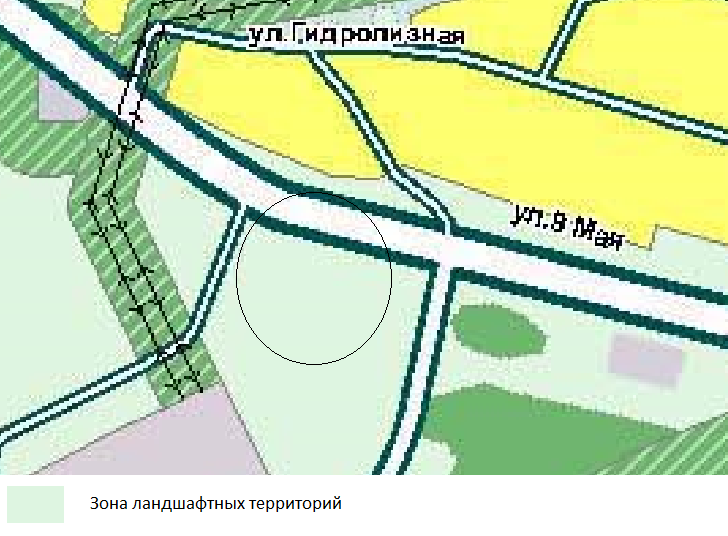 Генеральный план Асиновского городского поселенияАсиновского района Томской областиФрагмент схемы планируемого функционального зонирования территории Местоположение земельного участка: Томская область, Асиновский район, г. Асино, порядка 65 метров на юго-восток от земельного участка № 76 по ул. 9 Мая.  (проектное решение)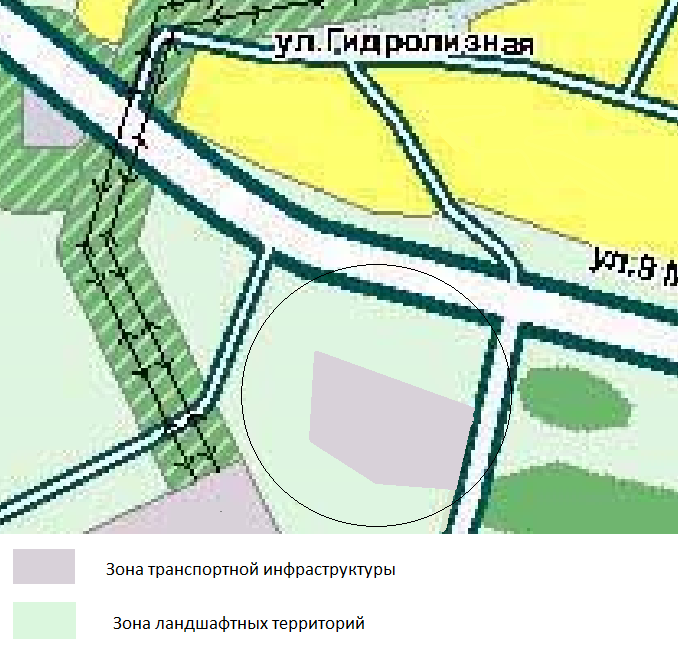 Приложение 2к постановлениюадминистрации Асиновского районаот _______  № _______ПРОЕКТ ИЗМЕНЕНИЙ ПРАВИЛ ЗЕМЛЕПОЛЬЗОВАНИЯ И  ЗАСТРОЙКИ АСИНОВСКОГО ГОРОДСКОГО ПОСЕЛЕНИЯАСИНОВСКОГО РАЙОНА ТОМСКОЙ ОБЛАСТИСостав проекта  Текстовая часть         Правила землепользования и застройки муниципального Асиновского городского поселения Асиновского района Томской области.Приложение(графическая часть)       Фрагмент карты территориального зонирования территории Местоположение земельного участка: Томская область, Асиновский район, г. Асино, порядка 65 метров на юго-восток от земельного участка № 76 по ул. 9 Мая. Правила землепользования и застройки Асиновского городского поселения Асиновского района Томской области          Проектом изменений в Правила землепользования и застройки Асиновского городского поселения Асиновского района Томской области предусматривается изменение границ территориальных зон в связи с переводом части зоны ландшафтных территорий Р-5 в зону транспортной инфраструктуры (Т-1). Местоположение земельного участка: Томская область, Асиновский район, г. Асино, порядка 65 метров на юго-восток от земельного участка № 76 по ул. 9 Мая.                                                Приложение Правила землепользования и застройки  Асиновского городского поселения Асиновского района Томской областиФрагмент карты территориального зонированияМестоположение земельного участка: Томская область, Асиновский район, г. Асино, порядка 65 метров на юго-восток от земельного участка № 76 по ул. 9 Мая.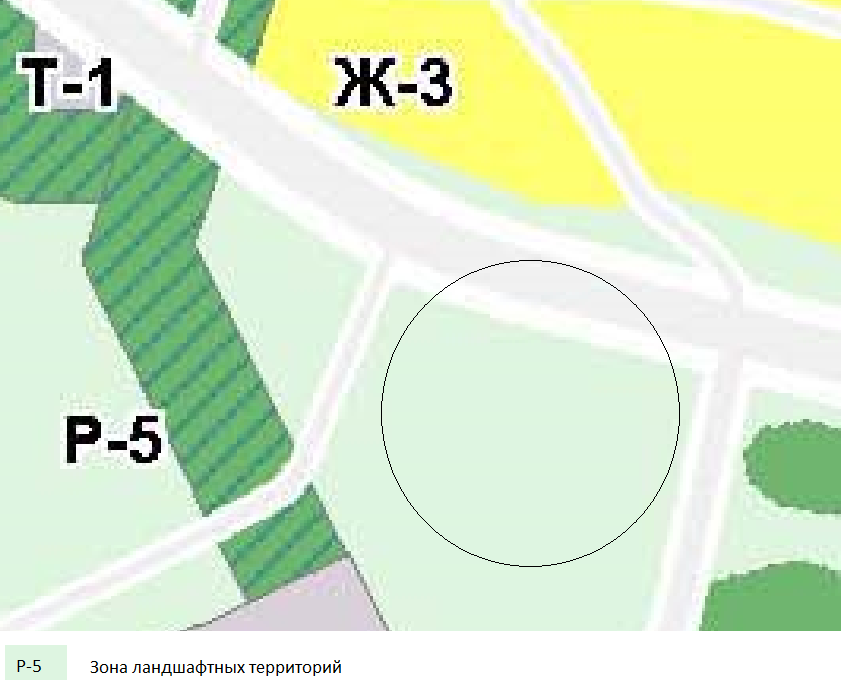 Правила землепользования и застройки  Асиновского городского поселенияАсиновского района Томской областиФрагмент карты территориального зонированияМестоположение земельного участка: Томская область, Асиновский район, г. Асино, порядка 65 метров на юго-восток от земельного участка № 76 по ул. 9 Мая. (проектное решение)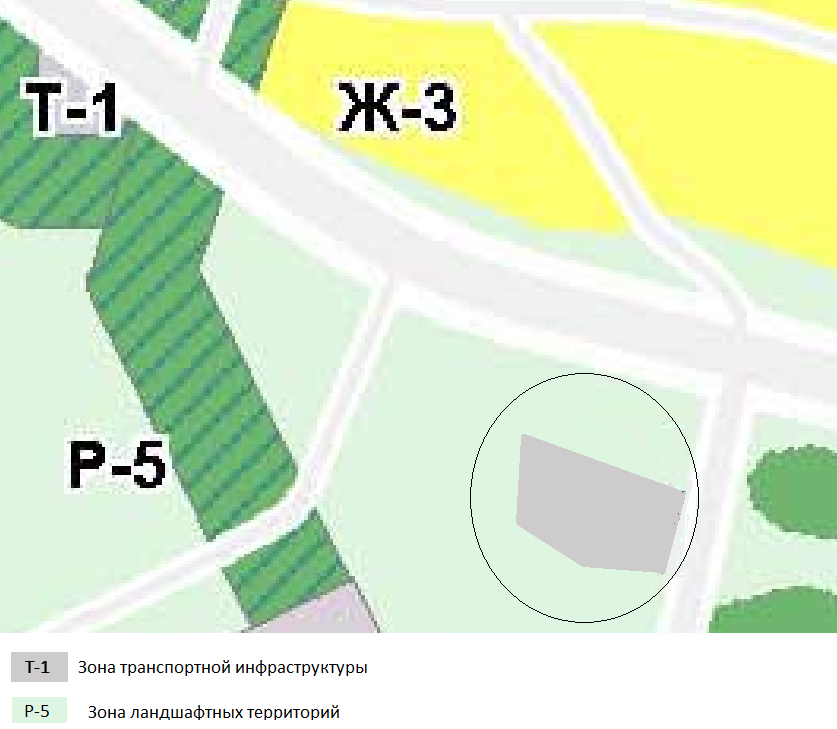 Приложение 3к постановлениюадминистрации Асиновского районаот ________ № ________ПРОЕКТ ИЗМЕНЕНИЙ ГЕНЕРАЛЬНОГО  ПЛАНА  АСИНОВСКОГО ГОРОДСКОГО ПОСЕЛЕНИЯАСИНОВСКОГО РАЙОНА ТОМСКОЙ ОБЛАСТИСОСТАВ ПРОЕКТА Текстовая часть1.  Положение о территориальном планировании.Приложение(графическая часть)      Фрагмент схемы планируемого функционального зонирования территории в районе пересечения ул. Павлика Морозова и ул. им. Чернышевского.Положение о территориальном планировании       1. Проектом изменений Генерального плана Асиновского городского поселения Асиновского района Томской области предусматривается внесение изменений в схему планируемого функционального зонирования территории в районе пересечения ул. Павлика Морозова и ул. им. Чернышевского.       2. Внесение изменений повлечет за собой сокращение зоны многофункциональной общественно-деловой застройки (О-1), в районе пересечения ул. Павлика Морозова и ул. им. Чернышевского, в связи с переводом части данной территории в зону застройки многоквартирными жилыми домами малой этажности (Ж-2).      Изменения в районе пересечения ул. Павлика Морозова и ул. им. Чернышевского, обусловлены тем, что при  утверждении Генерального плана Асиновского городского поселения не было учтено, что фактически сформировавшаяся застройка, граничащая с изменяемым участком, используется по назначению для размещения объектов индивидуального жилищного строительства. Приложение Генеральный план Асиновского городского поселенияАсиновского района Томской областиФрагмент схемы планируемого функционального зонирования территориив районе пересечения ул. Павлика Морозова и ул. им. Чернышевского.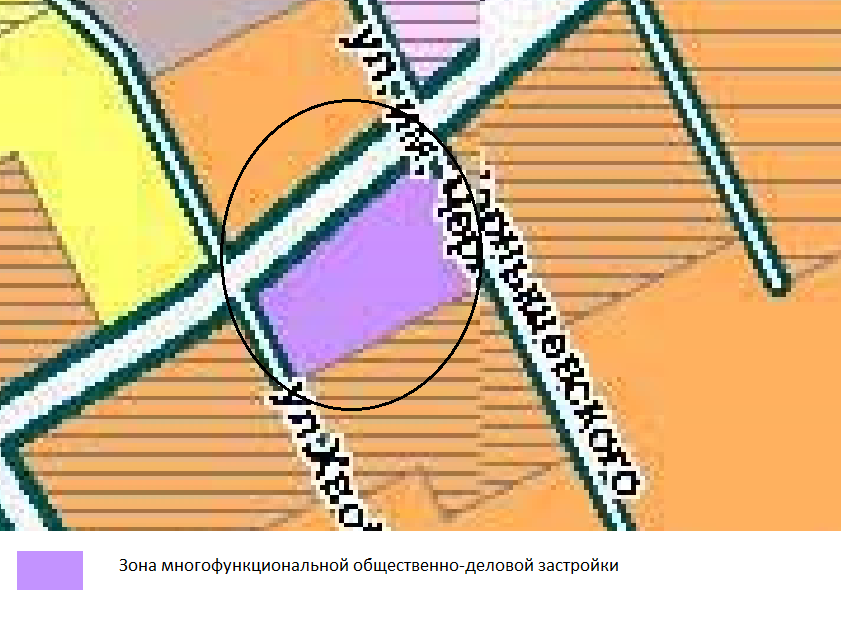 Генеральный план Асиновского городского поселенияАсиновского района Томской областиФрагмент схемы планируемого функционального зонирования территориив районе пересечения ул. Павлика Морозова и ул. им. Чернышевского. (проектное решение)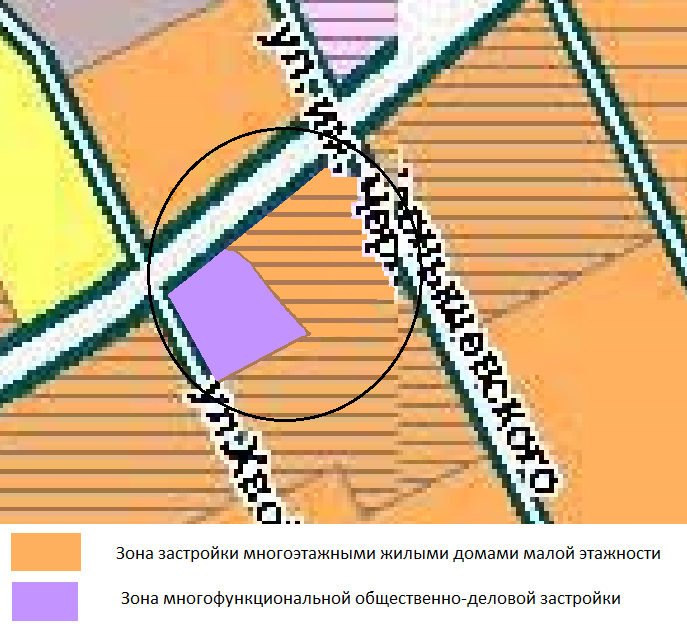 Приложение 4к постановлениюадминистрации Асиновского районаот _______  № _______ПРОЕКТ ИЗМЕНЕНИЙ ПРАВИЛ ЗЕМЛЕПОЛЬЗОВАНИЯ И  ЗАСТРОЙКИ АСИНОВСКОГО ГОРОДСКОГО ПОСЕЛЕНИЯАСИНОВСКОГО РАЙОНА ТОМСКОЙ ОБЛАСТИСостав проекта  Текстовая часть         Правила землепользования и застройки муниципального Асиновского городского поселения Асиновского района Томской области.Приложение(графическая часть)       Фрагмент карты территориального зонирования территории в районе пересечения ул. Павлика Морозова и ул. им. Чернышевского.Правила землепользования и застройки Асиновского городского поселения Асиновского района Томской области          Проектом изменений в Правила землепользования и застройки Асиновского городского поселения Асиновского района Томской области предусматривается перевод части зоны многофункциональной общественно-деловой застройки (О-1) в зону застройки многоквартирными жилыми домами малой этажности (Ж-2) в районе пересечения ул. Павлика Морозова и ул. им. Чернышевского.                                               Приложение Правила землепользования и застройки  Асиновского городского поселения Асиновского района Томской областиФрагмент карты территориального зонированияв районе пересечения ул. Павлика Морозова и ул. им. Чернышевского.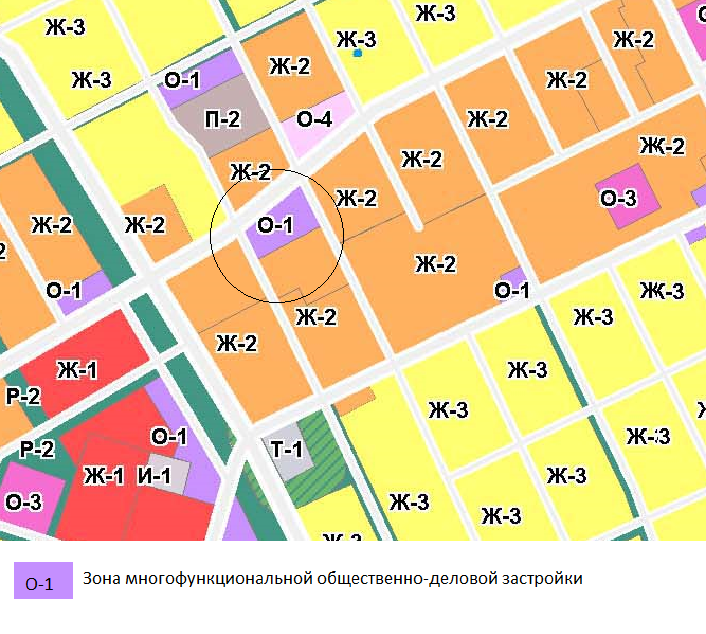 Правила землепользования и застройки  Асиновского городского поселенияАсиновского района Томской областиФрагмент карты территориального зонированияв районе пересечения ул. Павлика Морозова и ул. им. Чернышевского. (проектное решение)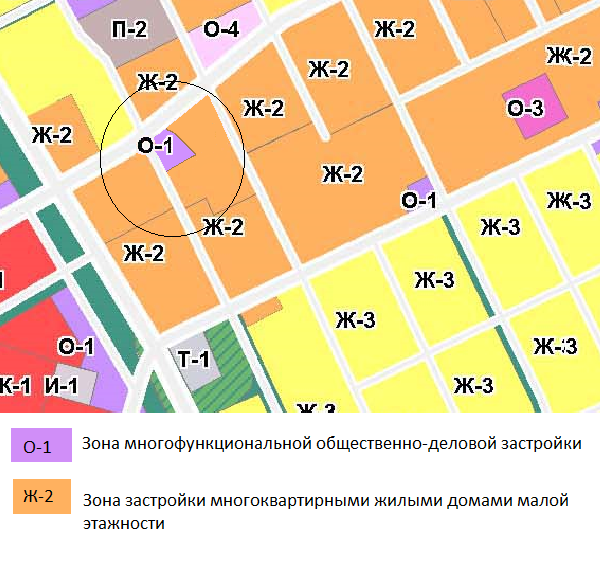 